附件1：      江西省遂川县公开招聘高中教师报名表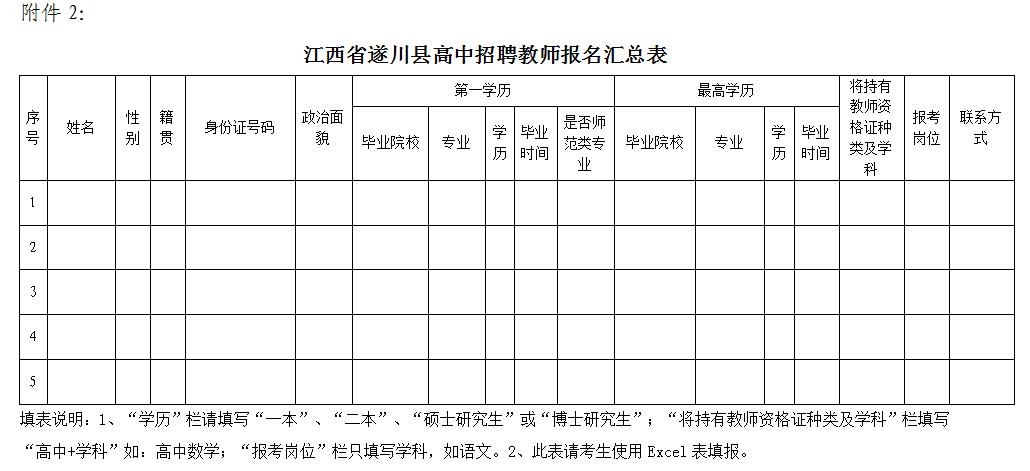 报考岗位报考岗位报考岗位报考岗位报考岗位照片（一寸）照片（一寸）姓名性别政治面貌政治面貌照片（一寸）照片（一寸）身份证号码身份证号码身份证号码照片（一寸）照片（一寸）籍贯籍贯联系地址联系地址联系地址手机号码手机号码电子邮箱电子邮箱本科毕业学校本科毕业学校所学专业所学专业所学专业是否师范类专业是否师范类专业是否师范类专业是否师范类专业是否师范类专业是否师范类专业是否师范类专业是否师范类专业毕业时间毕业时间研究生毕业院校研究生毕业院校所学专业所学专业毕业时间毕业时间将（已）持有教师资格证种类及学科将（已）持有教师资格证种类及学科将（已）持有教师资格证种类及学科将（已）持有教师资格证种类及学科取得时间取得时间取得时间个人简历（从高中起）个人简历（从高中起）奖惩情况奖惩情况承 诺 书本人承诺: 本人填写的所有信息详实有效。本人符合招考公告规定的条件以及报考职位的所有资格要求。如不符合，本人愿意承担由此造成的一切后果。承诺人：　　             年　  月    日承 诺 书本人承诺: 本人填写的所有信息详实有效。本人符合招考公告规定的条件以及报考职位的所有资格要求。如不符合，本人愿意承担由此造成的一切后果。承诺人：　　             年　  月    日承 诺 书本人承诺: 本人填写的所有信息详实有效。本人符合招考公告规定的条件以及报考职位的所有资格要求。如不符合，本人愿意承担由此造成的一切后果。承诺人：　　             年　  月    日承 诺 书本人承诺: 本人填写的所有信息详实有效。本人符合招考公告规定的条件以及报考职位的所有资格要求。如不符合，本人愿意承担由此造成的一切后果。承诺人：　　             年　  月    日承 诺 书本人承诺: 本人填写的所有信息详实有效。本人符合招考公告规定的条件以及报考职位的所有资格要求。如不符合，本人愿意承担由此造成的一切后果。承诺人：　　             年　  月    日承 诺 书本人承诺: 本人填写的所有信息详实有效。本人符合招考公告规定的条件以及报考职位的所有资格要求。如不符合，本人愿意承担由此造成的一切后果。承诺人：　　             年　  月    日承 诺 书本人承诺: 本人填写的所有信息详实有效。本人符合招考公告规定的条件以及报考职位的所有资格要求。如不符合，本人愿意承担由此造成的一切后果。承诺人：　　             年　  月    日承 诺 书本人承诺: 本人填写的所有信息详实有效。本人符合招考公告规定的条件以及报考职位的所有资格要求。如不符合，本人愿意承担由此造成的一切后果。承诺人：　　             年　  月    日承 诺 书本人承诺: 本人填写的所有信息详实有效。本人符合招考公告规定的条件以及报考职位的所有资格要求。如不符合，本人愿意承担由此造成的一切后果。承诺人：　　             年　  月    日承 诺 书本人承诺: 本人填写的所有信息详实有效。本人符合招考公告规定的条件以及报考职位的所有资格要求。如不符合，本人愿意承担由此造成的一切后果。承诺人：　　             年　  月    日承 诺 书本人承诺: 本人填写的所有信息详实有效。本人符合招考公告规定的条件以及报考职位的所有资格要求。如不符合，本人愿意承担由此造成的一切后果。承诺人：　　             年　  月    日承 诺 书本人承诺: 本人填写的所有信息详实有效。本人符合招考公告规定的条件以及报考职位的所有资格要求。如不符合，本人愿意承担由此造成的一切后果。承诺人：　　             年　  月    日承 诺 书本人承诺: 本人填写的所有信息详实有效。本人符合招考公告规定的条件以及报考职位的所有资格要求。如不符合，本人愿意承担由此造成的一切后果。承诺人：　　             年　  月    日承 诺 书本人承诺: 本人填写的所有信息详实有效。本人符合招考公告规定的条件以及报考职位的所有资格要求。如不符合，本人愿意承担由此造成的一切后果。承诺人：　　             年　  月    日承 诺 书本人承诺: 本人填写的所有信息详实有效。本人符合招考公告规定的条件以及报考职位的所有资格要求。如不符合，本人愿意承担由此造成的一切后果。承诺人：　　             年　  月    日承 诺 书本人承诺: 本人填写的所有信息详实有效。本人符合招考公告规定的条件以及报考职位的所有资格要求。如不符合，本人愿意承担由此造成的一切后果。承诺人：　　             年　  月    日